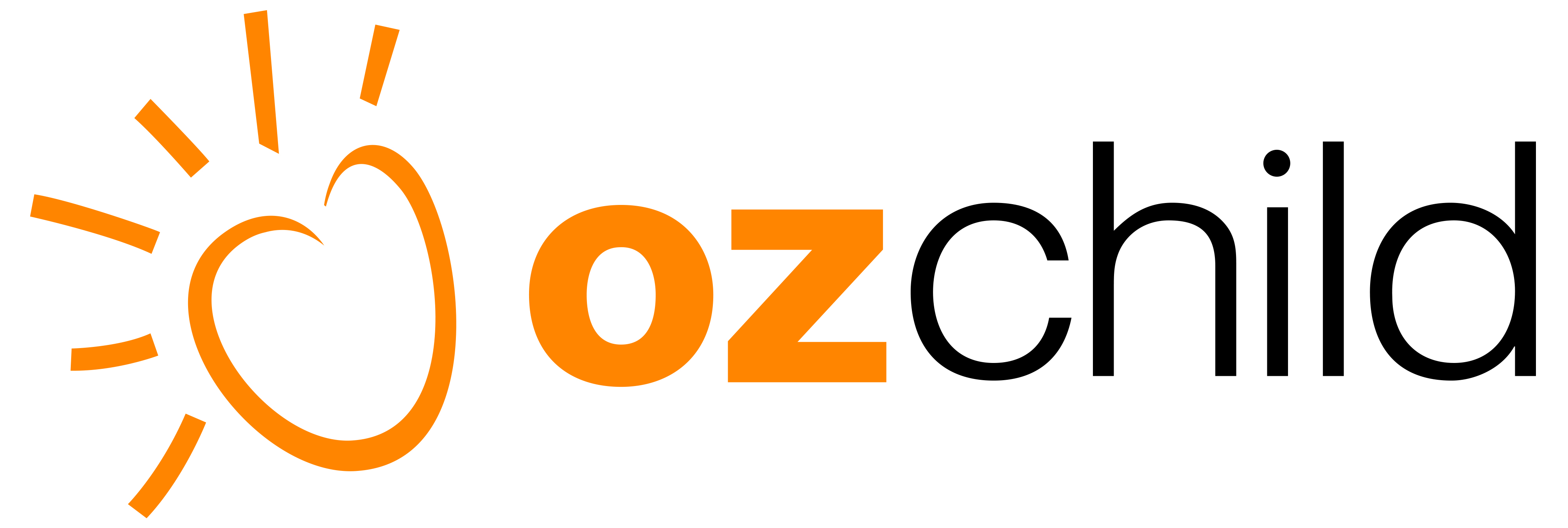 Position Description OzChildFounded in 1851, OzChild support vulnerable children and young people by providing healing, preventing abuse and neglect, and strengthening families.It is our goal to see that all children and young people are safe, respected, and nurtured, and reach their full potential.  Child SafetyWe are committed to protecting children and young people from all forms of abuse, bullying, exploitation and neglect, and to creating environments in all our programs and services where children are safe and feel safe.We are committed to listening to children and addressing any concerns they raise with us.  OzChild will treat all allegations of child abuse very seriously. We will report all allegations in compliance with incident reporting, mandatory reporting and reportable conduct requirements.All OzChild People are required to support this commitment to child safety, and to behave appropriately towards children at all times.Role Purpose SummaryThe purpose of the position is to provide specialist mental health support as part of the MST-CAN® team. Working part time and at least eight hours a week. The MST-CAN mental health nurse works with the MST-CAN treatment team, both in the home of families and in the community, to bring specialist psychiatric services, and provide input into thorough assessment, case planning and provision of evidence-based treatment interventions in coordination with other clinical stakeholders, where children are at imminent risk of removal. As specified by the requirements set out in the MST License this support will be provided under the supervision of the MST-CAN® Supervisor and MST-CAN® Consultant. MST-CAN® is an internationally recognized program for families involved with child protection services due to physical abuse and/or neglect. Designed to treat 6–17-year-olds and their families, MST-CAN is a proven treatment intervention that aims to prevent child abuse and neglect, increase safety and parenting capacity, reduce mental health difficulties experienced by adults and children and increase natural social supports to reduce risk of entering out-of-home care. The specialist mental health nurse will support the OzChild Way behaviours and accountabilities as follows:We deliver evidence-based services: Utilise your professional knowledge and skills to monitor, review, develop and maintain policy, procedure, practices and guidelines that supports the accurate and timely completion of processes and reporting to support our Service Delivery and Program Teams.Our customers determine our success: Support and continually develop and enhance networks within OzChild and the capability of our Service Delivery and Program Teams to support the effective delivery of high quality services to children and young people, their families and to carers/volunteers.We deliver innovative solutions: Engage others in the development of functional plans, tactics and activities to support innovation in services and achieve the desired outcomes articulated in the OzChild Strategic Plan.We set each other up for success: Support collaboration with internal and external stakeholders and directly support your team and the Service Delivery and Program Teams by providing the necessary guidance, development, and tools for people to achieve success in their roles.I learn, adapt, grow, and embrace my cultural competence: Demonstrate a willingness and energy for personal learning, adapt to and embrace change, and develop your cultural competence. Position Specific ResponsibilitiesUndertake specialist mental health/psychiatric evaluations of child and adult family remembers to develop and implement treatment plans, as indicated.Collaborate with the MST-CAN treatment team concerning psychiatric and medical diagnosis for child and adult family members.Acts as a community liaison with outside physicians/psychiatrists concerning medical or psychiatric care of child and adult family members.Provides the team with emergency psychiatric evaluations of child and adult family members as needed in the office or community.Coordinates hospitalisation of child and adult family members as needed.Has a close on-going collaboration with inpatient physicians and clinical team when MST-CAN child or adult family members are admitted to a psychiatric hospital. Works to develop and maintain a collaborative relationship with the physicians and staff of local psychiatric inpatient unit(s) and other residential treatment facilities as needed.Coordinates all psychopharmacological interventions with family members.Coordinate all psychopharmacological interventions with family members.Record and maintain comprehensive case file notes on the required platforms including MST-CAN Mental Health Nurse Consultation Worksheet so these can be included in the client’s chart.Works with the MST-CAN supervisor to modify and implement safety protocols and documentation.Attends MST-CAN group supervision weekly and/or as required.Works with the MST-CAN supervisor and expert to develop and implement evidence-based mental health/psychiatric and psychopharmacologic treatment protocols.Key Job RelationshipsQualificationsEssentialA full registration as a Mental Health Practitioner/Psychiatric Nurse.Two year accredited Masters Degree (Nurse Practitioner) which includes pharmacological and prescribing qualificationsRegistrations with nursing and midwifery board of Australia (NSW)Experience working with child and adult mental health.Experience could be in child and family sector (Child Protection, Out of Home Care, Family Services and/or other services working with vulnerable families and children) DesirableKnowledge and demonstrated experience using evidence based clinical practices and their application to treat families.Screening and LicencesOzChild conduct interviews, reference checks and ensure the completion of satisfactory safety screening including National / International Police Check and Working with Children Checks relevant to the State or Territory that employment and undertaking of position occurs.Must be able to drive, provide and maintain a valid Drivers’ Licence.Skills and ExperienceDemonstrated knowledge and experience in child, adolescent, and adult psychiatry, mental health assessments and treatment interventions, including crisis responsesMental health nursing experienceExperience with families in the child welfare systemExperience with child protection and court systemsAbility to work as a team memberManagement of suicidal or homicidal threats and family safety risksFamily systems therapyChild developmentA working understanding of the culture and strengths of families within the MST-CAN populationA thorough understanding of mandated abuse reporting lawsExperience working with First Nations familiesExperience working with families from culturally and linguistically diverse backgroundsMandatory TrainingAll employees of OzChild are required to complete Mandatory Training and Program Specific training upon commencement of employment and complete refresher training as required.Organisational ResponsibilitiesDemonstrated ability to work as part of, and contribute to, a team focussed on delivering positive outcomes for families.Facilitate good working relationships with all services of OzChild, the clients, their families and other people significant to the client.Undertake all interactions with clients, families and co-workers in a culturally sensitive manner and take appropriate account of cultural and linguistic diversity.Attend client, employees related meetings, workshops, conferences and training as required.Ensure privacy and confidentiality are upheld at all times.Be familiar and comply with OzChild policies, procedures and other work instructions as updated from time to time.Represent OzChild and our services in a positive manner at forums, meetings and training with external agencies.Assist in the development of continuous improvement and service accountability initiatives as needed.OzChild People ResponsibilitiesEnsure compliance with OzChild’s Code of Conduct, policies and procedures, and commitment to cultural awareness and child safety;Demonstrate commitment to diversity, respect differences and foster an environment and relationships that are safe, healthy, positive, supportive and free from all forms of harassment, bullying and discrimination;Participate in and complete all mandatory training, and participate in other training and development opportunities to ensure they have the necessary qualifications, skills, certificates and clearances to meet the requirements of their position;Embrace and utilise technology and new ways of working to enhance collaboration, effectiveness and outcomes;Ensure the safety and well-being of self and other;Work together as a team and encourage and support others within their team; Speak up, and making it clear when behaviour is unacceptable; Support those who are affected by breaches of policy or procedure and encouraging them to take action; Raise concerns and or complaints in a constructive manner, including identifying possible solutions.Safety and Wellbeing ResponsibilitiesAssume accountability for safety and wellbeing for self and others;Undertake all duties safely and in accordance with applicable policy, procedures and processes;Participate in safety and wellbeing consultative forums and contribute ideas to improving safety and wellbeing;Where appropriate, participate in workplace safety and wellbeing training, programs and initiatives;Report all work health and safety breaches, hazards and incidents, and assist with actions to reduce and eliminate risks.;Report any work related or non-work related injury or illness;Support return to work programs to facilitate safe and durable return to work for OzChild People, where possible, for both work related and non-work related Health Condition/s.Responsibilities stated herein reflect the primary functions of this job and should not be construed as an exhaustive list of duties. They may vary or be amended from time to time without changing the roles level of responsibility.I have read and understood the position description. Team Member Name:			Team Member Signature:		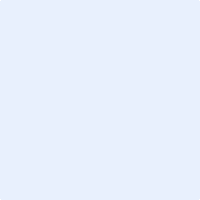 Date:					Program or Function name:Multisystemic Therapy for Child Abuse and Neglect(MST-CAN®)Role Title:MST-CAN Mental Health NurseLocation:Based in South West Sydney, Campbelltown, NSWEmployment Status:Part Time (8-15 hours per week)	Reports to:Program Supervisor MST-CANInternalMST-CAN StaffAll OzChild EmployeesOther ProfessionalsExternalDCJ and other Government BodiesMSTi ServicesOther community/welfare agenciesPeak welfare associations and networksClients and Families